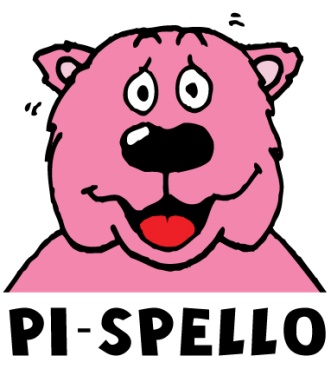 Leerlingdossier DyslexieLeerling- en schoolgegevensOndergetekenden verklaren dat het leerlingdossier naar waarheid is ingevuld.Beschrijving lees- en spellingproblemenOnderbouwing achterstandTestresultaten uit het leerlingvolgsysteemEen leerling komt in aanmerking voor een vergoed dyslexieonderzoek als het LVS aan de volgende criteria voldoet:Bij drie opeenvolgende hoofdmeetmomenten E-scores op de DMT.OFBij drie opeenvolgende hoofdmeetmoment D/V-scores of lager op de DMT moet op deze zelfde hoofmeetmomenten Cito Spelling/PI-dictee op E-scores staan.Let op:Met alleen D/E-scores op spellinggebied komt een leerling niet in aanmerking voor een vergoed dyslexieonderzoek.Hoofdmeetmomenten zijn in januari en juni.Een D/IV-score voldoet niet aan de criteria.  Uitzondering: Bij leerlingen in groep 3 en 4 met een broer of zus met de diagnose EED mag tussen hoofdmeetmoment 1 en 2 een tussenmeting worden uitgevoerd (in april of november), zodat ze eerder kunnen worden aangemeld voor een vergoed dyslexieonderzoek.Onderbouwing hardnekkigheidBeschrijving geboden ondersteuning in groeps- en/of handelingsplannen.Een leerling komt in aanmerking voor een vergoed dyslexieonderzoek als de geboden ondersteuning aan de volgende criteria voldoet:Ondersteuning tussen hoofdmeetmoment 1 en hoofdmeetmoment 2: Extra begeleiding in de klas door de leerkracht (ondersteuningsniveau 2) van minimaal 60 minuten per week, gericht op lezen OF op lezen en spelling. Ondersteuning tussen hoofdmeetmoment 2 en hoofdmeetmoment 3: Extra begeleiding buiten de klas door een remedial teacher/intern begeleider/leesspecialist OF door een leerkracht/onderwijsassistent onder begeleiding van een remedial teacher/intern begeleider/leesspecialist (ondersteuningsniveau 3) van minimaal 60 minuten per week, gericht op lezen OF op lezen en spelling. De ondersteuning wordt bij voorkeur individueel geboden of anders in een groepje van maximaal 4 leerlingen.Let op:Geboden ondersteuning door een leesouder of oudere leerling/leesmaatje voldoet niet aan de criteria.Uitzondering: Bij de inzet van het programma Bouw! mogen ouders en oudere leerlingen worden ingezet als tutoren. Wel dient de remedial teacher/intern begeleider/leesspecialist samen met de leerkracht de ontwikkeling van de leerling goed te blijven volgen en tussentijds toetsen af te nemen.Argumenten vermoeden van ernstige dyslexieArgumenten vermoeden van enkelvoudige dyslexieBelemmerende en beschermende factorenControleer voor het insturen van het leerlingdossier graag het volgende:Het leerlingdossier is volledig ingevuld.Het leerlingdossier is ondertekend door verwijzer en bevoegd gezag school.Recente uitdraai LVS is bijgevoegd.Groeps- en/of handelingsplannen tussen hoofdmeetmoment 1 en 2 en tussen hoofdmeetmoment 2 en 3 zijn bijgevoegd.Verslagen van eerdere onderzoeken zijn bijgevoegd (indien van toepassing).Hartelijk dank voor het invullen van de gegevens!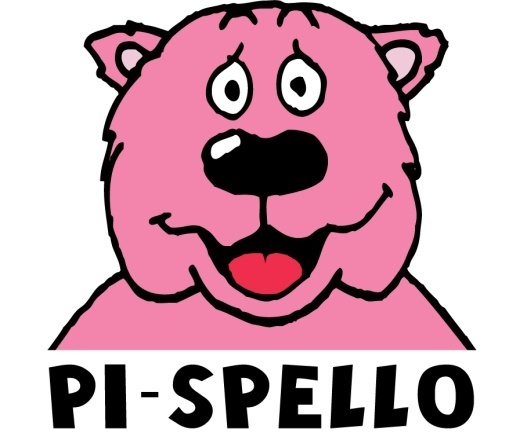 Gegevens leerlingGegevens leerlingNaamAdresPostcode en plaatsTelefoonnummerGeboortedatumLeeftijdGeslachtGroepsverloop (inclusief doublures)Gegevens schoolGegevens schoolNaam schoolAdresPostcode en plaatsTelefoonnummerBRIN-nummerNaam contactpersoonFunctieE-mailadresPlaats en datum:Naam verwijzer (inclusief functie):Handtekening verwijzer:Plaats en datum:Naam bevoegd gezag school (inclusief functie):Handtekening bevoegd gezag school:Technisch lezenTechnisch lezenWat valt er op aan het lezen van de leerling?Zet een kruisje indien van toepassingSpellendRadendLangzaamNiet vloeiendAnders, namelijk:SpellingSpellingZijn er problemen op spellinggebied en zo ja, wat valt er op aan de spelling van de leerling?Zet een kruisje indien van toepassingNeeJa, maakt veel foutenJa, heeft veel tijd nodigJa, schrijft fonetischJa, heeft moeite met het onthouden en toepassen van de spellingregelsAnders, namelijk:Recente uitdraai LVS toevoegen.Recente uitdraai LVS toevoegen.Geef een foutenanalyse van het technisch lezen van de leerling.Geef een foutanalyse van de spelling van de leerling (indien van toepassing).Groeps- en/of handelingsplannen tussen hoofdmeetmoment 1 en 2 en tussen hoofdmeetmoment 2 en 3 toevoegen.Groeps- en/of handelingsplannen tussen hoofdmeetmoment 1 en 2 en tussen hoofdmeetmoment 2 en 3 toevoegen.Sinds wanneer krijgt de leerling ondersteuning voor technisch lezen?Krijgt de leerling ondersteuning voor spelling en zo ja, sinds wanneer?Geef een korte beschrijving van de geboden ondersteuning tussen hoofdmeetmoment 1 en 2.Denk aan: tijdsbesteding, functie begeleider, methode.Geef een korte beschrijving van de geboden ondersteuning tussen hoofdmeetmoment 2 en 3.Denk aan: tijdsbesteding, functie begeleider, methode.Is de intern begeleider/remedial teacher/leesspecialist betrokken bij de geboden begeleiding?Zo ja, wie?Is er thuis extra geoefend? Zo ja, wat is er gedaan?Is er extern ondersteuning geboden op het gebied van lezen en/of spelling? Zo ja, door wie en wat is er gedaan?Blijft er ondanks intensieve ondersteuning sprake van lees- en/of spellingachterstanden?Licht toe.Is er sprake van een opvallend verschil tussen lezen/spellen en de overige schoolvakken?Licht toe.Komen lees- en/of spellingproblemen of dyslexie voor in de familie?Licht toe.Zijn er andere gediagnosticeerde leer- en/of gedragsstoornissen bij deze leerling aanwezig? Zo ja, welke en vormt dit een belemmering voor een vergoed dyslexietraject?Voeg het verslag bij.Zijn er andere problemen bekend die van invloed zijn op de lees- en spellingprestaties van de leerling? Zo ja, licht toe.Is er eerder psychologisch of intelligentieonderzoek uitgevoerd?Zo ja, voeg het verslag bij.Heeft de leerling een zorgarrangement?Zo ja, licht toe.Geef een korte beschrijving van de leerling.Wat zijn beschermende factoren voor deze leerling?Licht toe.Denk aan: werkhouding, concentratie, motivatie, motoriek, zelfvertrouwen, zelfstandigheid, sociale contacten.Wat zijn de belemmerende factoren voor deze leerling?Licht toe.Denk aan: werkhouding, concentratie, motivatie, motoriek, zelfvertrouwen, zelfstandigheid, sociale contacten.Is er sprake geweest van regelmatig of langdurig verzuim?Zo ja, licht toe.Is er sprake geweest van een schoolwisseling?Zo ja, in welke groep en wat was de reden?Heeft de leerling problemen bij andere vakken?Zo ja, bij welke en heeft de leerling hiervoor ondersteuning gehad?Heeft de leerling een andere vorm van begeleiding op het gebied van motoriek, zelfvertrouwen, etc. gehad of op dit moment? Zo ja, voor wat en welke ondersteuning is er geboden?Aanvullende informatie over aspecten die niet aan de orde zijn gekomen (indien van toepassing).